NÁRODNÁ RADA SLOVENSKEJ REPUBLIKY	VIII. volebné obdobieČíslo: CRD-1267/2021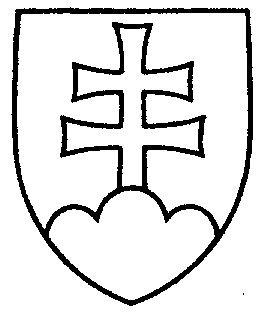 889UZNESENIENÁRODNEJ RADY SLOVENSKEJ REPUBLIKYz 25. júla 2021k vládnemu návrhu zákona, ktorým sa mení a dopĺňa zákon č. 355/2007 Z. z. o ochrane, podpore a rozvoji verejného zdravia a o zmene a doplnení niektorých zákonov v znení neskorších predpisov (tlač 614)	Národná rada Slovenskej republiky	po prerokovaní uvedeného vládneho návrhu zákona v druhom a treťom čítaní	s c h v a ľ u j evládny návrh zákona, ktorým sa mení a dopĺňa zákon č. 355/2007 Z. z. o ochrane, podpore a rozvoji verejného zdravia a o zmene a doplnení niektorých zákonov v znení neskorších predpisov, v znení schváleného pozmeňujúceho a doplňujúceho návrhu.    PredsedaNárodnej rady Slovenskej republikyv z. Gábor  G r e n d e l  v. r. Overovatelia:Peter  D o b e š   v. r. Eduard  K o č i š   v. r.